Raport  Z_DISZ_MM_LIMITS–zestawienie materiałów pobranych z magazynów SGM w danym dniu, lub dla przedziału czasowego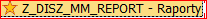 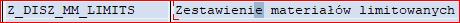   Możliwe kryteria wyszukiwania 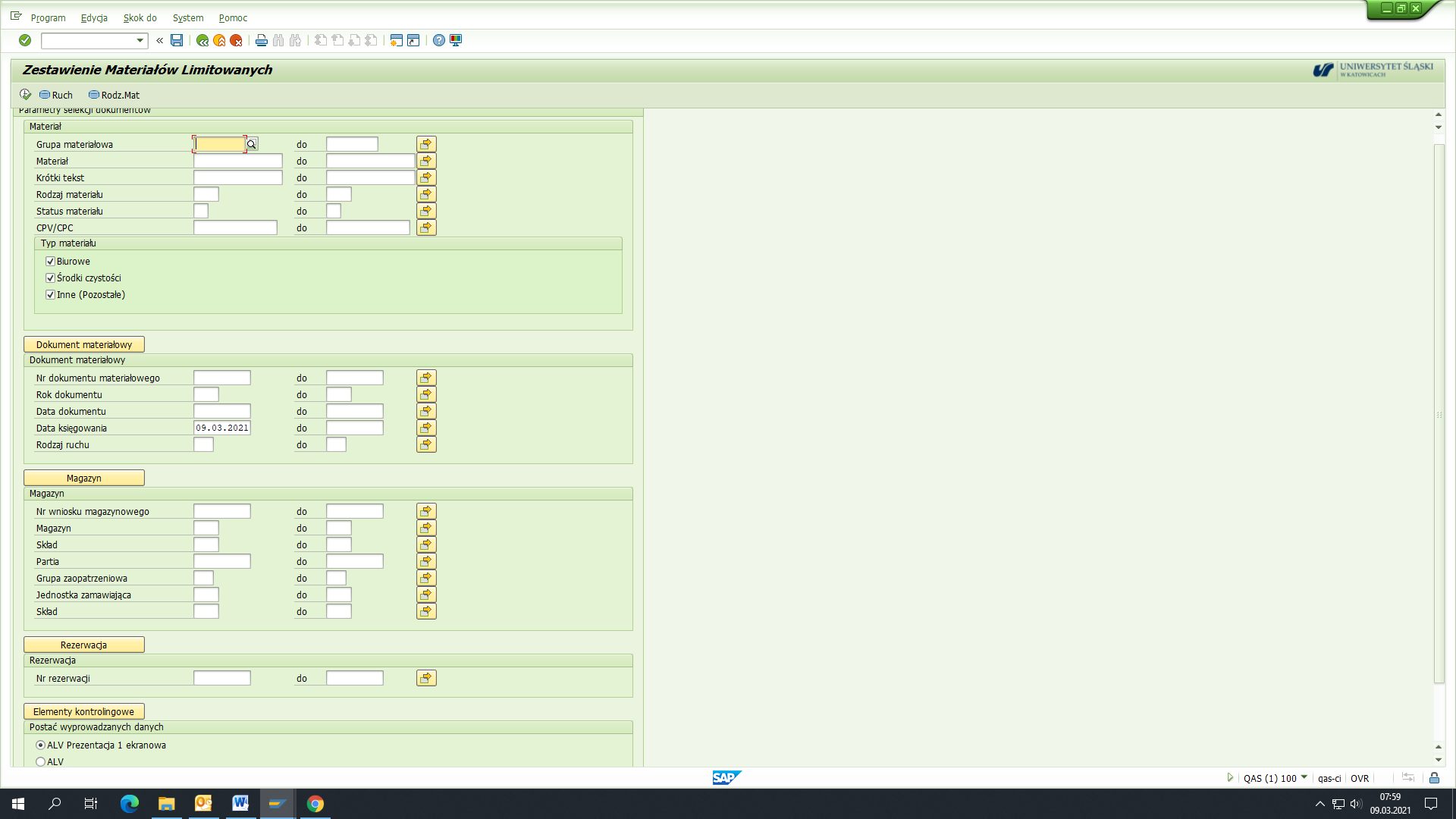 Przykład: Raport pobranego papieru ksero: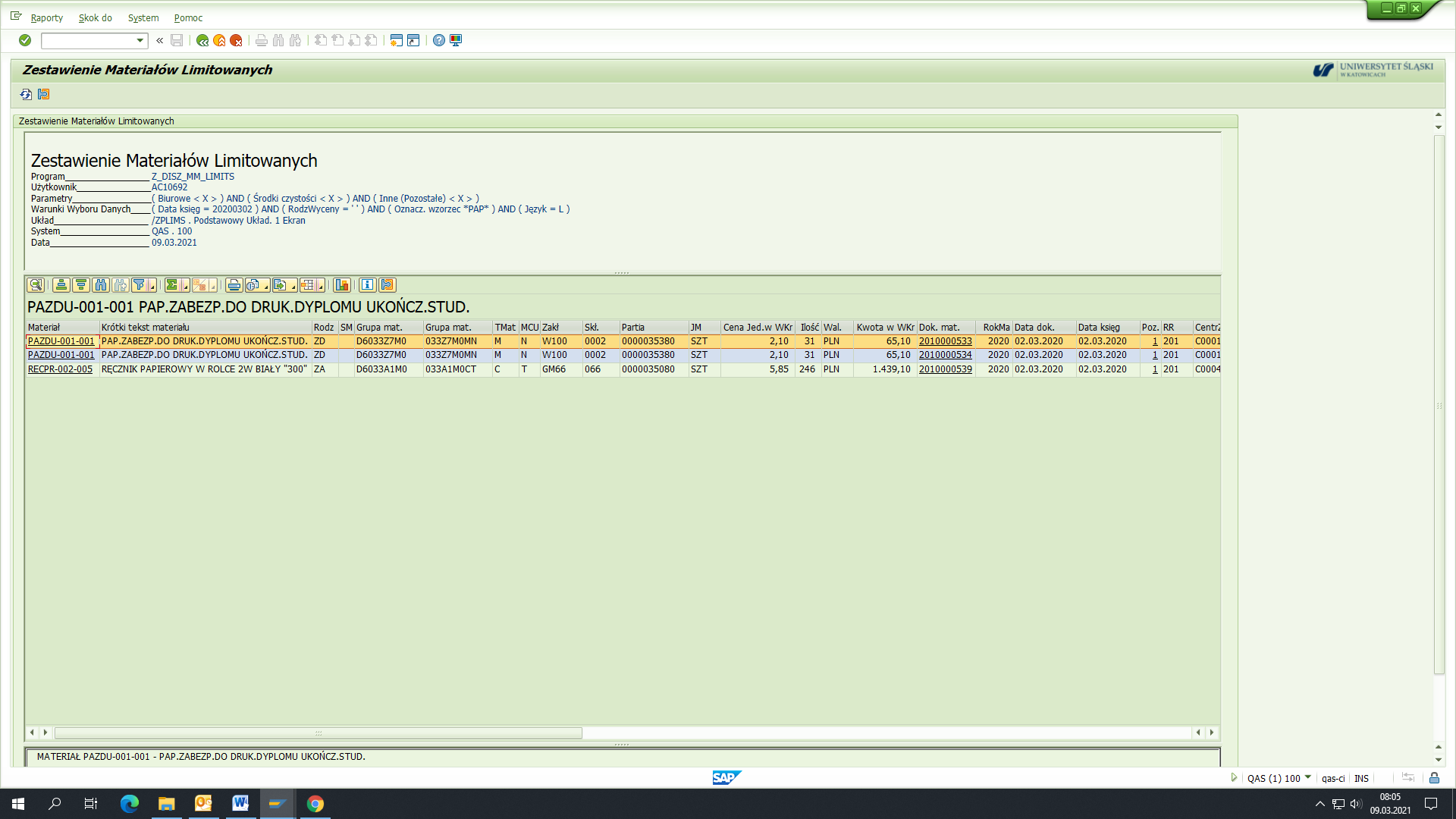 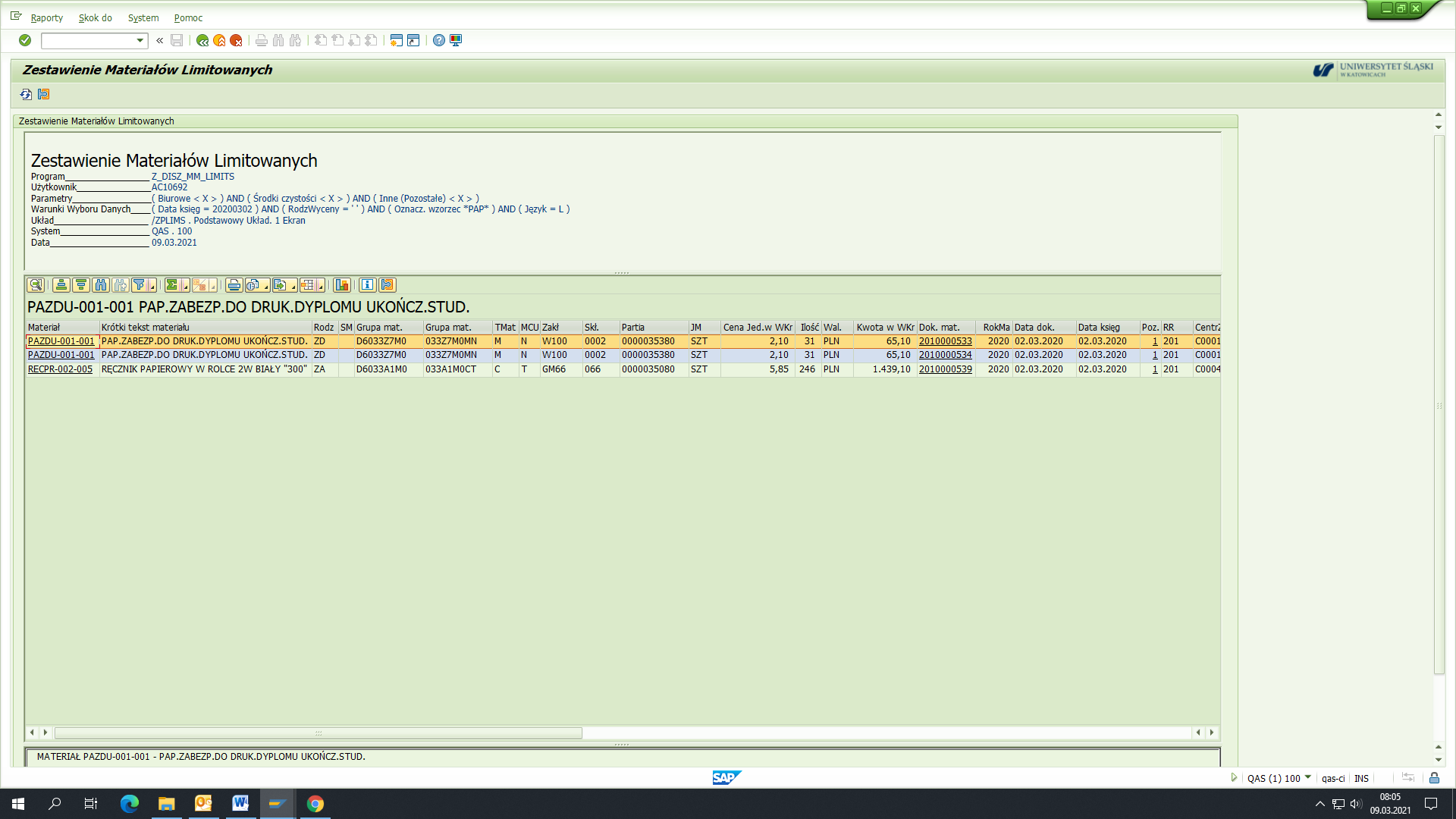 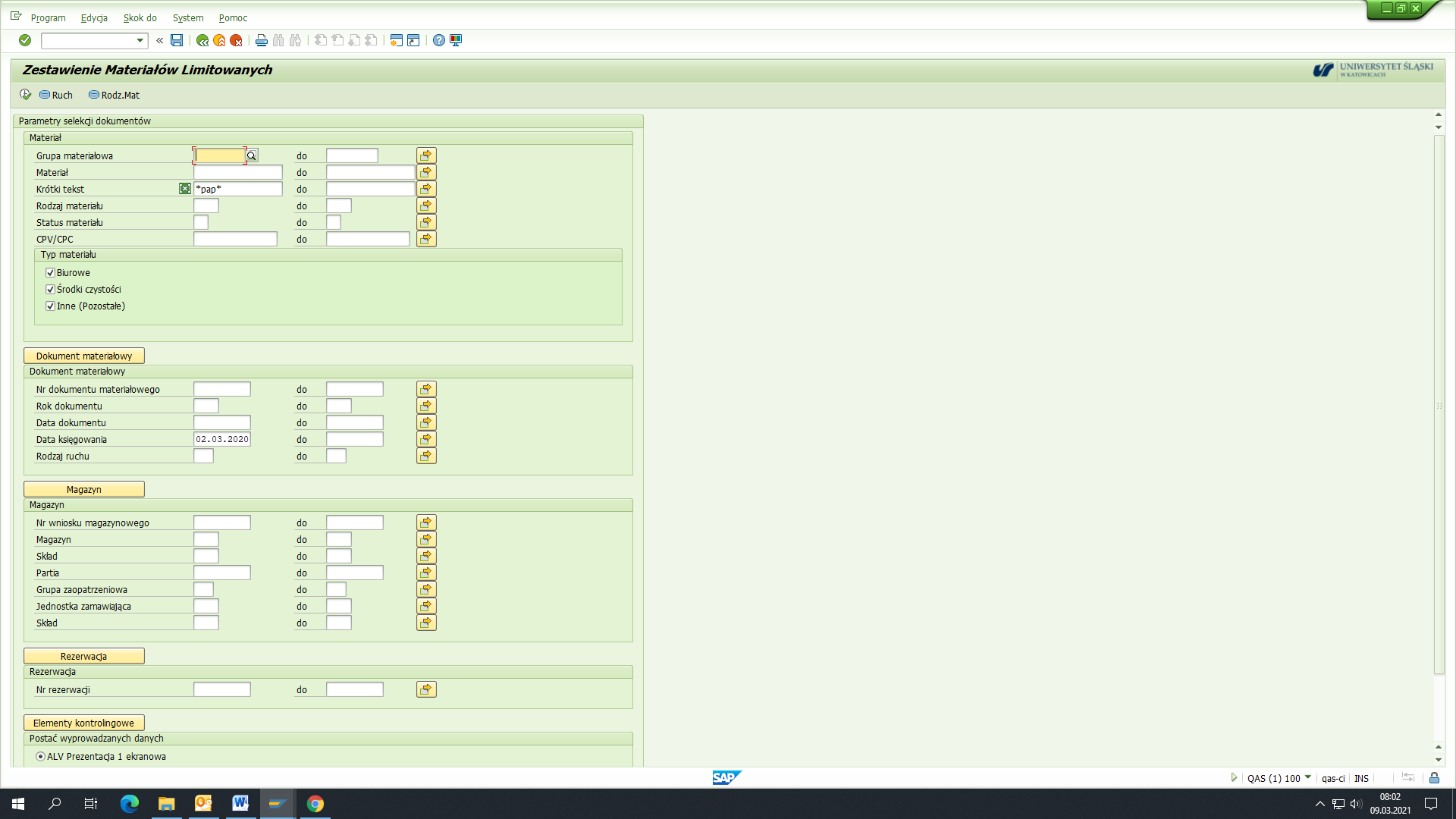 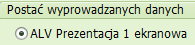 Sprawdzanie danych dla konkretnej daty 							2) Sprawdzanie danych dla przedziału czasowego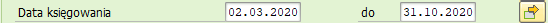 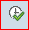 Otrzymujemy informację, że w dniu 02.03.2021 tylko jedna jednostka organizacyjna pobierała papier ksero; w ilości 20 ryz, w cenie 12,60 zł za ryzę, dając wartość 252 zł.            Ponadto uzyskujemy  numer  RW oraz numer dokument zapotrzebowania.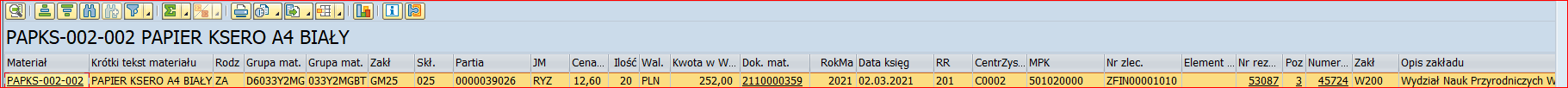 dla przedziału czasowego: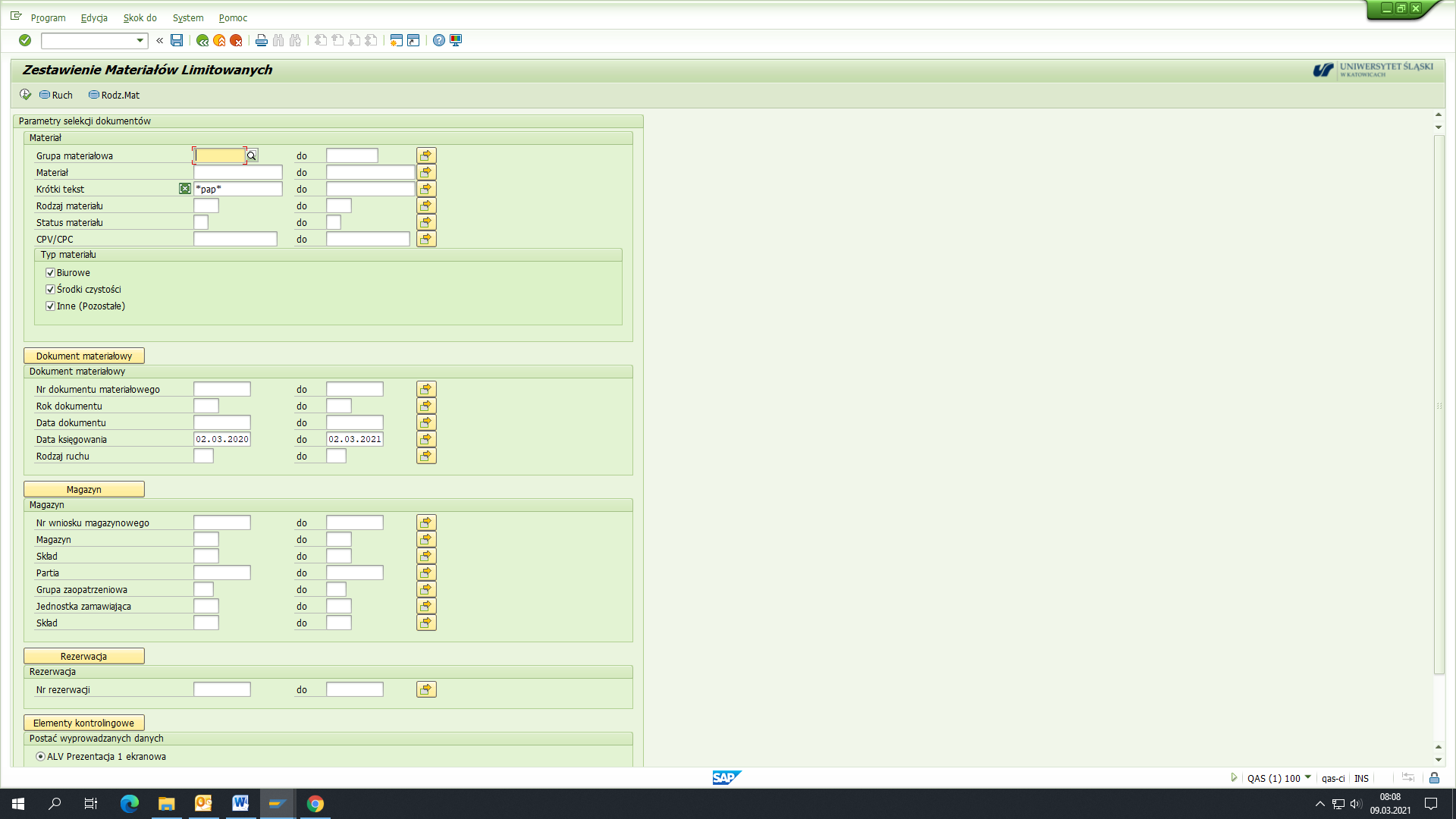 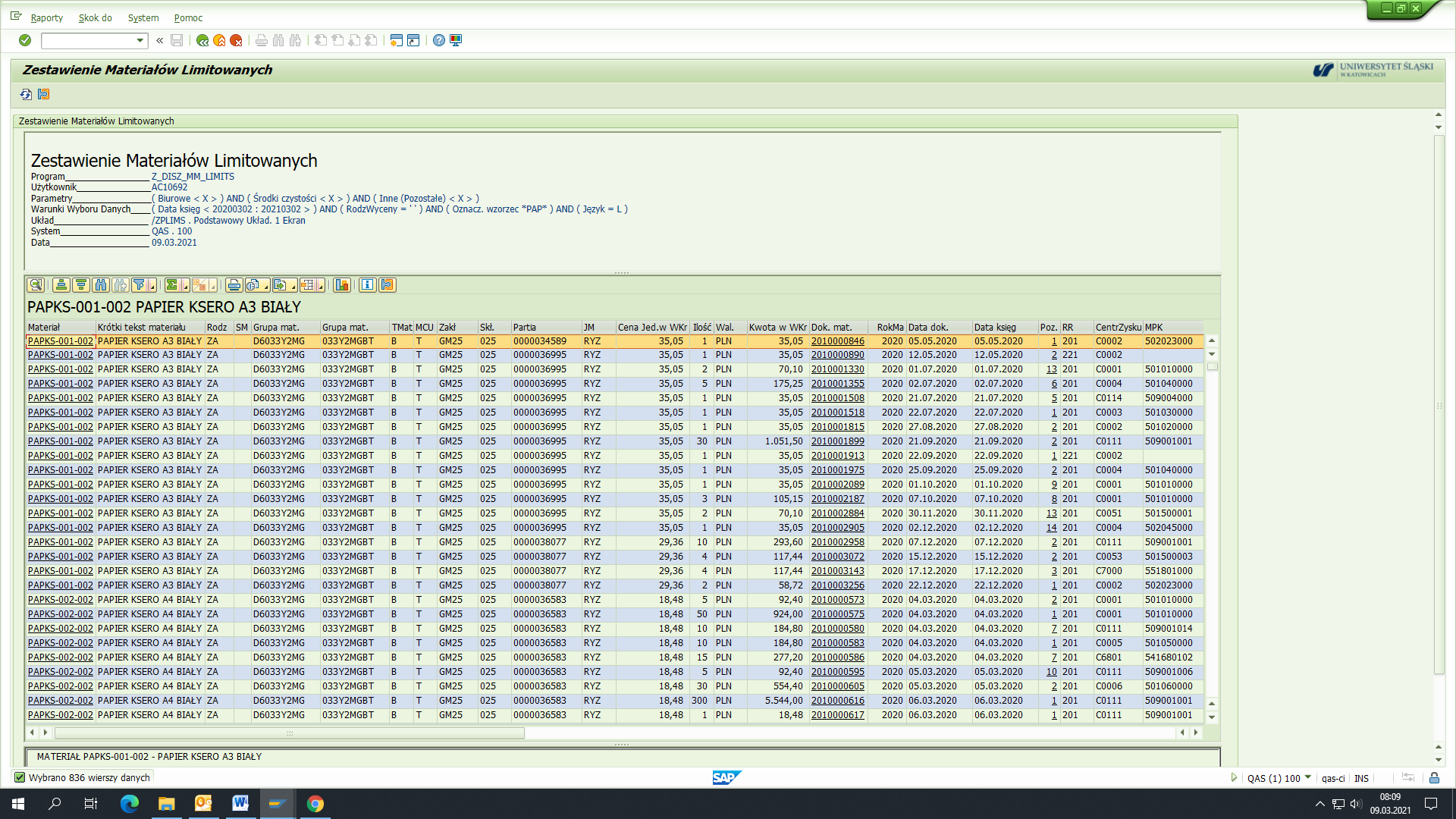 Raport materiałów pobranych dla konkretnej jednostki: 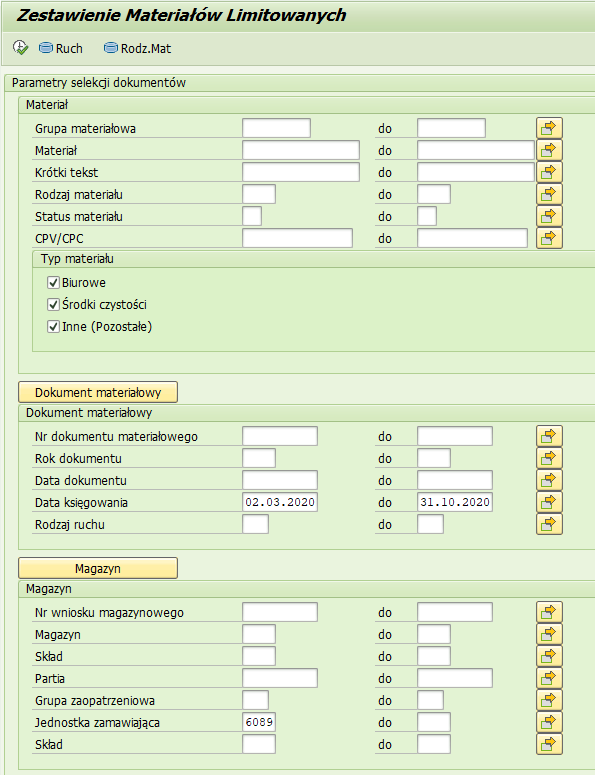 Raport gdy w skład wchodzi więcej jednostek: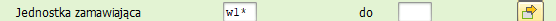 Otrzymujemy: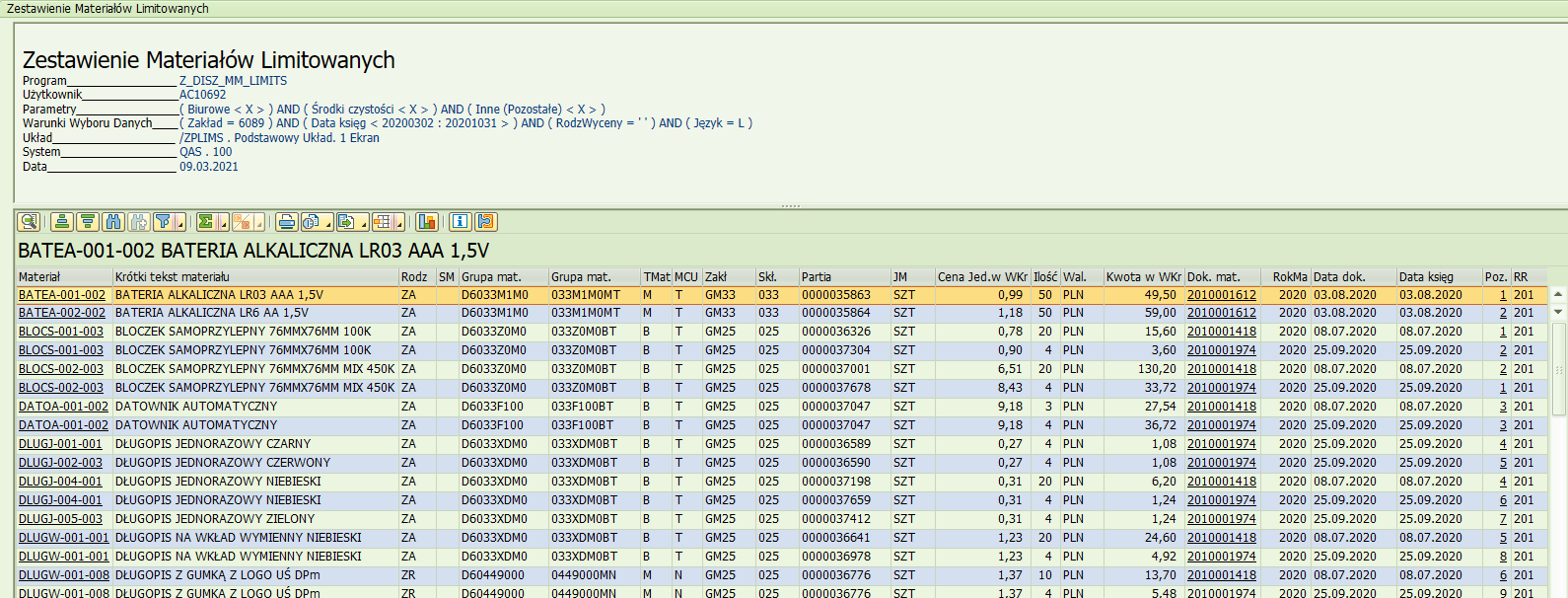 Jeśli wykorzystamy rozwinięcie  to możemy wpisać konkretne numery jednostek, np. :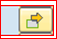 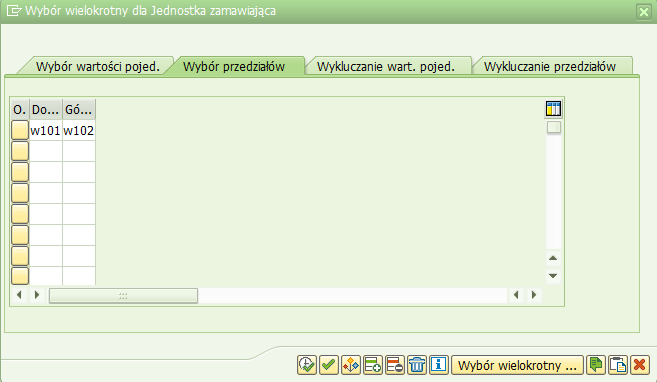 otrzymujemy: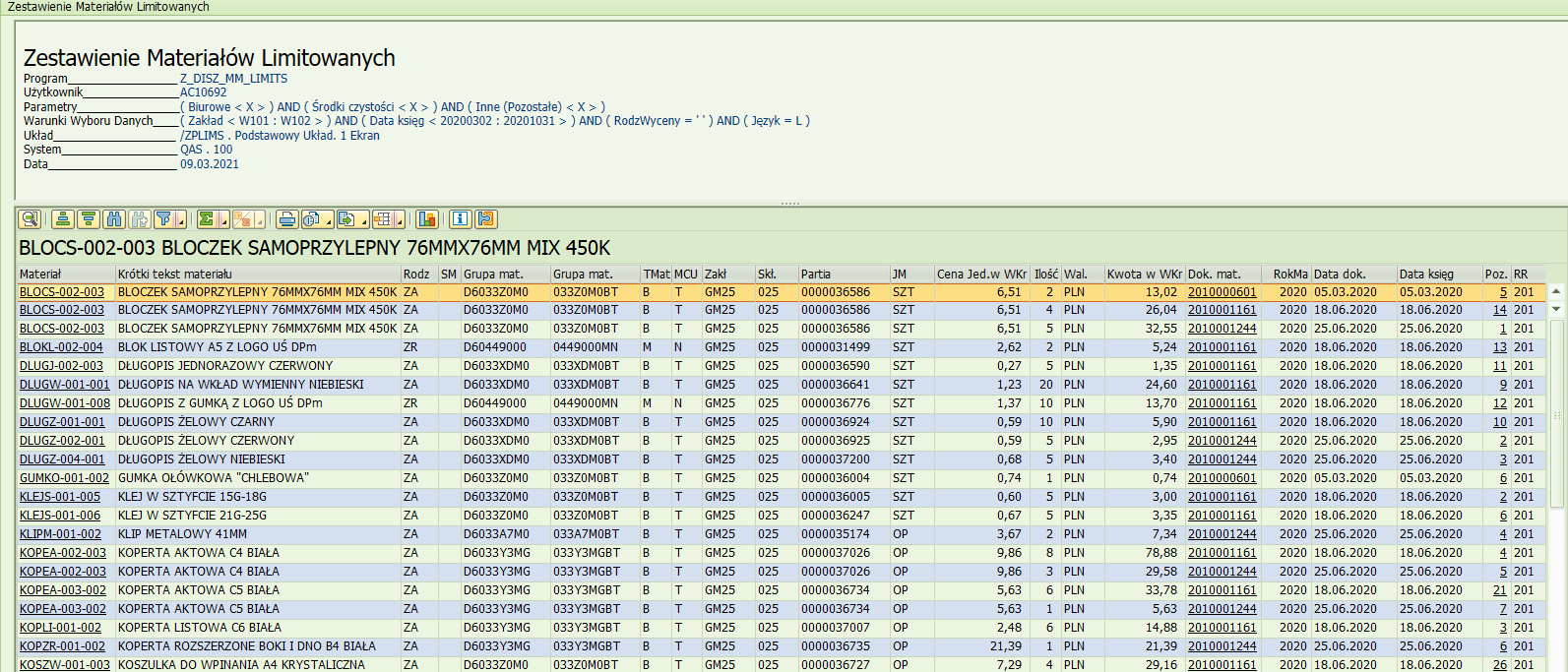 Raport materiałów pobranych pod kątem konkretnych elementów kontrolingowych (np.: MPK)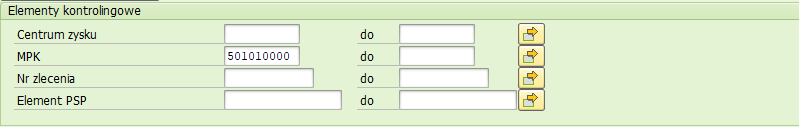 